KARTA PRACY KLASA 4; CZĘŚĆ 2- praca grupowa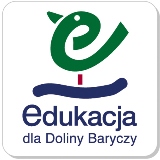 PRACA Z MAPĄ GMINY PRZYGODZICECzłonkowie grupy ____________________________________________________________________________________________________________________________________________________________________________________________________________________________________________________________________________________________________________________________________Na odwrocie mapy często możemy znaleźć dodatkowe informacje dotyczące danego obszaru np. o zabytkach, obszarach chronionych czy historii regionu. Warto skorzystać z tych informacji przy wykonaniu poniższych zadań.

1. Zaznaczcie, które z poniższych form ochrony przyrody znajdują się na terenie gminy Przygodzice. Otocz kołem właściwą odpowiedź.2. Odszukajcie informacje o gminie i wykonajcie zadania:A) Pokolorujcie jej herb odpowiednimi kolorami.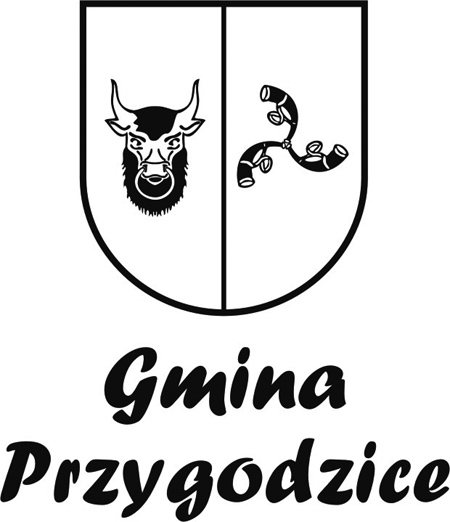 B) Zaznaczcie jaką powierzchnię ma gmina Przygodzice:
1) 2255 km2                            2) 163,39 km2                                   3) 254,39 km23. Zaplanujcie jednodniową wycieczkę po najbliższej okolicy. Wybierzcie trzy ciekawe miejsca, które chcielibyście odwiedzić. Zaplanujcie miejsce rozpoczęcia i zakończenia wycieczki, wybierzcie środek transportu. Wycieczka po gminie Przygodzice
1. Miejsce i godzina rozpoczęcia wycieczki___________________________________________________________________________2. Miejsca, które chcemy odwiedzić. Zapiszcie 3 miejsca i opiszcie je w 2-3 zdaniach (dlaczego warto je zobaczyć?):Miejsce 1 : _________________________________________________________________ Dlaczego wybraliście to miejsce? ___________________________________________________________________________________________________________________________________________________________________________________________________________________________________________________Jak długo planujemy być w miejscu 1?
__________________________________________________________________________Miejsce 2 : _________________________________________________________________ Dlaczego wybraliście to miejsce? ___________________________________________________________________________________________________________________________________________________________________________________________________________________________________________________Jak długo planujemy być w miejscu 2?
__________________________________________________________________________
Miejsce 3 : _________________________________________________________________ Dlaczego wybraliście to miejsce? ___________________________________________________________________________________________________________________________________________________________________________________________________________________________________________________Jak długo planujemy być w miejscu 3?
__________________________________________________________________________
3. Biorąc pod uwagę odległości między poszczególnymi miejscami, które zaplanowaliście odwiedzić wybierzcie środek transportu (np. rowery, samochody, autobus, własne nogi).
___________________________________________________________________________4. Miejsce i godzina powrotu
___________________________________________________________________________Forma ochrony przyrodyObecność w gminie PrzygodziceObecność w gminie PrzygodzicePark narodowyTAKNIEPark krajobrazowyTAKNIEPomnik przyrodyTAKNIERezerwatTAKNIEObszar Natura 2000TAKNIE